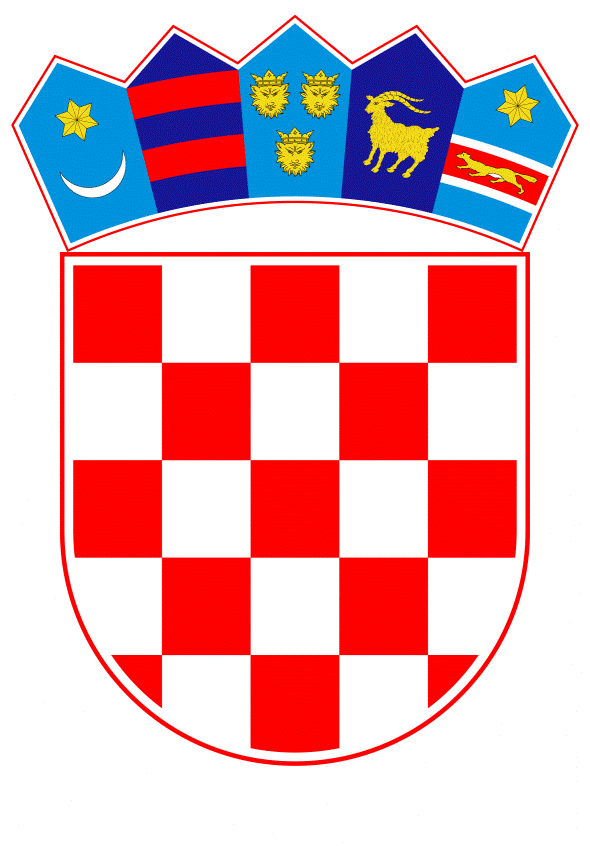 VLADA REPUBLIKE HRVATSKEZagreb, 10. rujna 2020. ______________________________________________________________________________________________________________________________________________________________________________________________________________________________Banski dvori | Trg Sv. Marka 2  | 10000 Zagreb | tel. 01 4569 222 | vlada.gov.hrPrijedlogNa temelju članka 31. stavak 2. Zakona o Vladi Republike Hrvatske (Narodne novine, br. 150/11, 119/14, 93/16 i 116/18), Vlada Republike Hrvatske je na sjednici održanoj__________________2020. godine donijelaO D L U K Uo izmjeni Odluke  o osnivanju  Savjeta za Slavoniju, Baranju i SrijemI.U Odluci o osnivanju Savjeta za Slavoniju, Baranju i Srijem (Narodne novine, br. 21/17 i 66/18), u točki II., stavak 1. mijenja se i glasi:Savjet čine:predsjednik Vlade Republike Hrvatske, u svojstvu predsjednika Savjetaministar nadležan za regionalni razvoj i fondove Europske unije, u svojstvu zamjenika predsjednika Savjeta i glavnog koordinatora Savjetate članovi Savjeta:ministar nadležan za gospodarstvo i održivi razvojministar nadležan za rad, mirovinski sustav, obitelj i socijalnu politikuministar nadležan za poljoprivreduministar nadležan za financijeministar nadležan za prostorno uređenje, graditeljstvo i državnu imovinuministar nadležan za more, promet i infrastrukturuministar nadležan za znanost i obrazovanjeministar nadležan za kulturu i medijeministar nadležan za zdravstvo ministar nadležan za turizam i sportdržavni tajnik nadležan za demografiju i mladepredstavnik Ureda predsjednika Republike Hrvatskepredstavnik Odbora za regionalni razvoj i fondove Europske unije Hrvatskoga saborapredstavnik Ureda predsjednika Vlade Republike Hrvatskežupan Osječko-baranjske županiježupan Vukovarsko-srijemske županiježupan Virovitičko-podravske županiježupan Požeško-slavonske županiježupan Brodsko-posavske županijeravnatelj Javne ustanove Županijska razvojna agencija Osječko-baranjske županijeravnatelj Razvojne agencije Vukovarsko-srijemske županijeravnatelj ustanove VIDRA-Agencija za regionalni razvoj Virovitičko-podravske županijeravnatelj ustanove Regionalni koordinator razvoja Požeško-slavonske županije ravnatelj Centra za razvoj Brodsko-posavske županijepredstavnik Hrvatske zajednice općina iz Slavonijepredstavnik Udruge gradova u Republici Hrvatskoj iz Slavonijepredstavnik Hrvatske gospodarske komorepredstavnik Hrvatske obrtničke komorepredsjednik Hrvatske poljoprivredne komore ravnatelj Središnje agencije za financiranje i ugovaranje programa i projekata Europske unije predstavnik Hrvatske udruge poslodavaca irektor Sveučilišta Josipa Jurja Strossmayera u Osijeku.II.Nadležna državna tijela i pravne osobe iz točke I. ove Odluke, u roku od osam dana od dana stupanja na snagu ove Odluke, pisano izvješćuju Ministarstvo regionalnoga razvoja i fondova Europske unije o imenovanim članovima i zamjenicima članova Savjeta.III.Zadužuje se Ministarstvo regionalnoga razvoja i fondova Europske unije da o predmetnoj Odluci izvijesti nadležna tijela i pravne osove iz točke I. ove Odluke.IV.Ova Odluka stupa na snagu danom donošenja, a objavit će se u Narodnim novinama.Klasa:Urbroj:Zagreb, __2020. PREDSJEDNIKmr. sc. Andrej PlenkovićOBRAZLOŽENJESavjet za Slavoniju, Baranju i Srijem je savjetodavno tijelo u području koordinacije provedbe i praćenja korištenja europskih strukturnih i investicijskih fondova, instrumenata i programa Europske unije, Europskog gospodarskog prostora i nacionalnih izvora u okviru Projekta Slavonija, Baranja i Srijem.Odlukom o osnivanju Savjeta za Slavoniju, Baranju i Srijem („Narodne novine“, broj 21/17 i 66/18) određuju se članstvo i zadaće Savjeta za Slavoniju, Baranju i Srijem. S obzirom na stupanje na snagu Zakona o ustrojstvu i djelokrugu tijela državne uprave („Narodne novine“, broj 85/2020), predlaže se izmjena točke Odluke o osnivanju, kojom se određuje članstvo Savjeta za Slavoniju, Baranju i Srijem radi usklađivanja sa spomenutim Zakonom. U okviru iste točke, temeljem spomenutog Zakona, za člana Savjeta se dodaje čelnik državne upravne organizacije nadležan za demografiju i mlade; riječi Ureda predsjednice Republike Hrvatske zamijenjene su riječima Ured predsjednika Republike Hrvatske; radi jednoobraznog pristupa, iz Ureda predsjednika Republike, Ureda predsjednika Vlade i Odbora za regionalni razvoj i fondove Europske unije Hrvatskoga sabora za članove se određuju njihovi predstavnici; usklađeni su nazivi javnih ustanova za obavljanje poslova regionalnog koordinatora pet slavonskih županija prema Upisniku regionalnih koordinatora i lokalnih razvojnih agencija, koji vodi Ministarstvo regionalnoga razvoja i fondova Europske unije.Slijedom navedenog, predlaže se donošenje ove odluke. Predlagatelj:Ministarstvo regionalnoga razvoja i fondova Europske unijePredmet:Prijedlog odluke o izmjeni Odluke  o osnivanju  Savjeta za Slavoniju, Baranju i Srijem